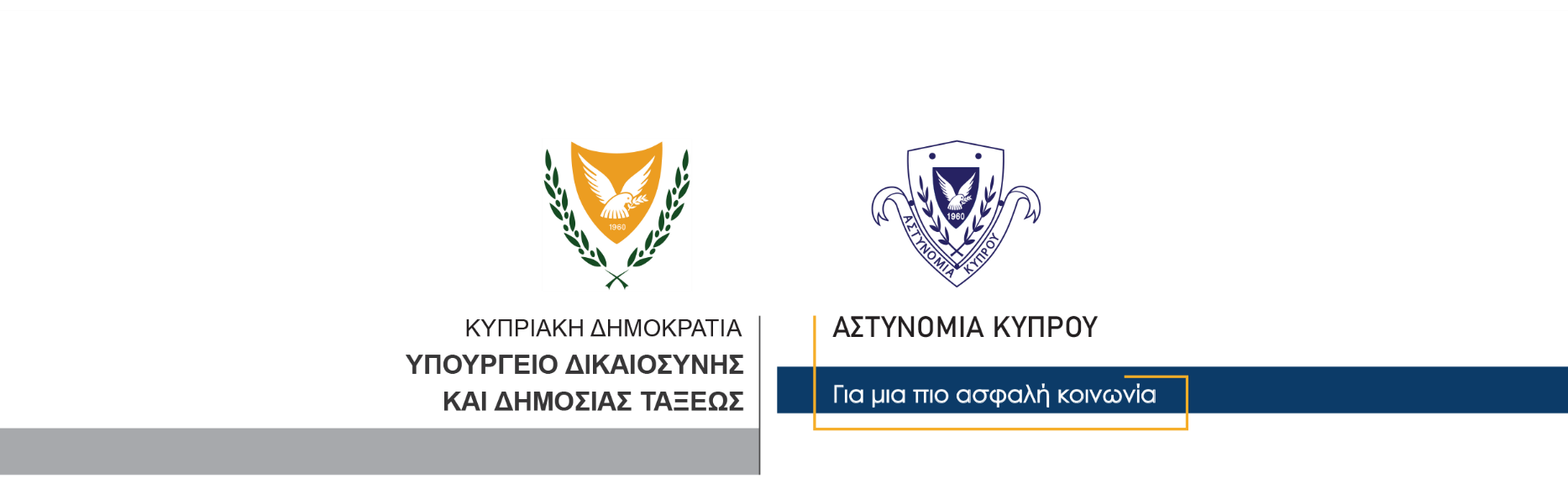   Γραφείο Τύπου και Δημοσίων Σχέσεων25 Οκτωβρίου, 2020Δελτίο Τύπου 2 – Οδήγηση υπό την επήρεια ναρκωτικών – μετατροπές – κατακράτηση οχήματοςΜέλη του Τμήματος Τροχαίας Λάρνακας, στο πλαίσιο τροχονομικών ελέγχων, ανέκοψαν σήμερα τα ξημερώματα στη Λάρνακα, αυτοκίνητο που οδηγούσε 23χρονος.Σε έλεγχο που ακολούθησε διαπιστώθηκε, ότι ο 23χρονος δεν έφερε ζώνη ασφαλείας, ενώ το όχημα έφερε θορυβώδες εξώστ, δεν είχε φώτα πέδησης, ενώ φαινόταν ότι υπέστη μετατροπές, με αποτέλεσμα να κατασχεθεί για να περάσει από έλεγχο από το Τμήμα Οδικών Μεταφορών.Στον 23χρονο έγινε προκαταρκτική εξέταση νάρκοτεστ με θετική ένδειξη και στη συνέχεια οδηγήθηκε στην Τροχαία Λάρνακας, όπου του λήφθηκε περαιτέρω δείγμα για να σταλεί για εργαστηριακή εξέταση.Από περαιτέρω εξετάσεις που έγιναν διαπιστώθηκε, ότι εναντίον του 23χρονου εκκρεμούσαν 19 εντάλματα προστίμου, συνολικού ύψους 6,969 ευρώ, με αποτέλεσμα να συλληφθεί.Η Τροχαία Λάρνακας συνεχίζει τις εξετάσεις.                                                                                                 ΓΡΑΦΕΙΟ ΤΥΠΟΥ    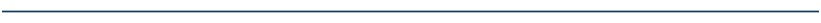 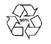 Οδός Αντιστράτηγου Ευάγγελου Φλωράκη, 1478, Λευκωσία,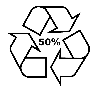 Τηλ.: 22808067, Φαξ: 22808598,  Email: pressoffice@police.gov.cy, Ιστοσελίδα: www.police.gov.cy